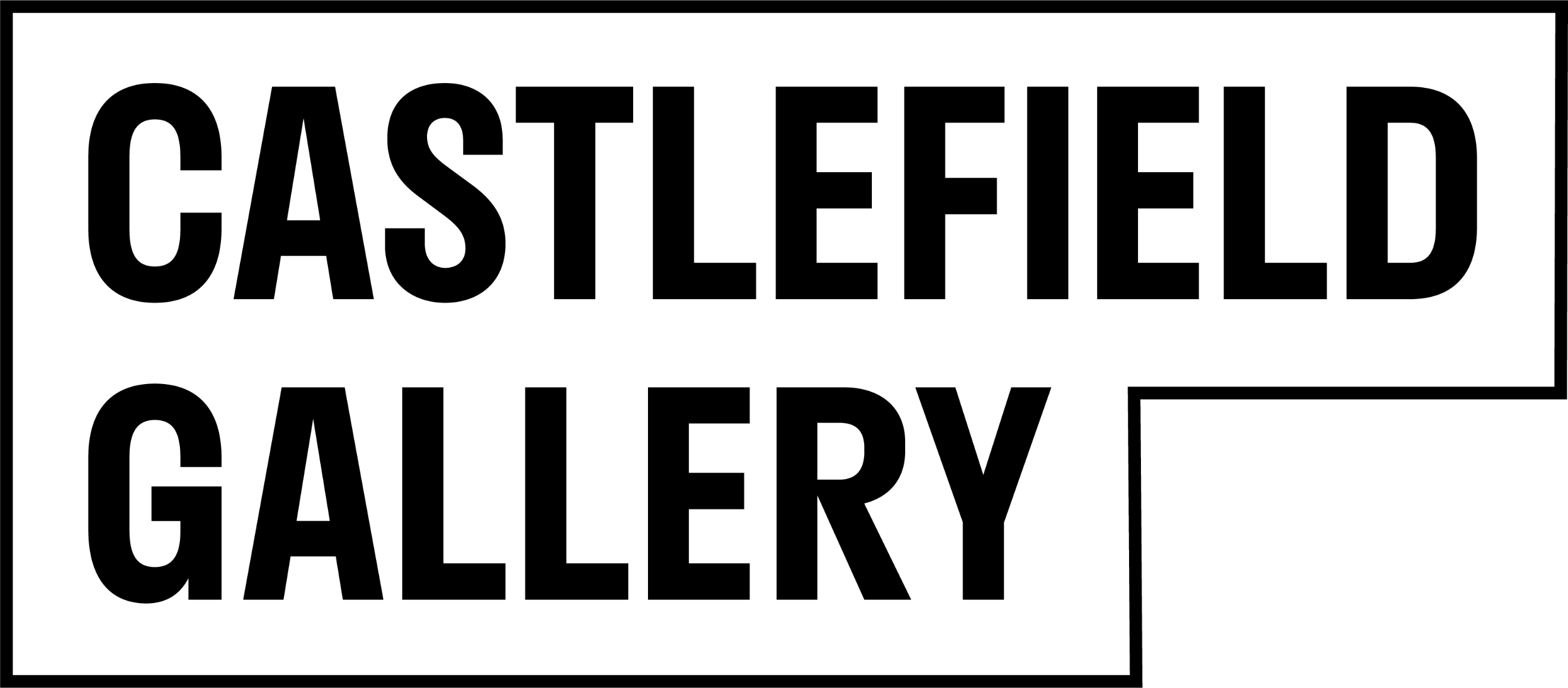 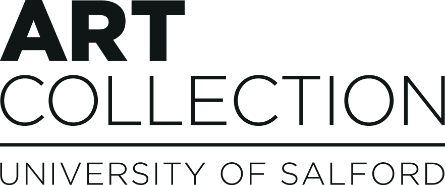 Creating / Collecting / CollaboratingGraduate Scholarship Programme 2023
Created by University of Salford Art Collection and School of Arts, Media and Creative Technology in collaboration with our professional partners: Castlefield Gallery, Hot Bed Press, Islington Mill, Paradise Works and Redeye, The Photography Network. Aim of the programme:Run by University of Salford Art Collection with Castlefield Gallery in collaboration with our professional partners, the Graduate Scholarship programme was established in 2014 to support exceptional artists in the crucial first year after graduation. We want to encourage artists to remain in Salford and to develop their professional practice within the artist community in the city.This 12-month programme grants graduating students from the School of Arts, Media and Creative Technology, time and resources to experiment and take risks with their creative practice within a supportive framework. It is a unique opportunity to further develop professional skills and gain vital industry experience and networks with benefits lasting beyond the programme.In 2022/23, we offered five scholarships to graduating artists from Fine Art and Photography alongside one place to a student graduating from the MA programmes. The Scholars are currently placed with our professional partners in  studios at Hot Bed Press, Islington Mill, Paradise Works or receiving support from Redeye, The Photography Network. In previous years we have also supported graduates from Graphics, Fashion Image Making and Styling, as well as Media and Performance and Music based courses. The programme evolves each year as we endeavour to offer opportunities to the graduates we think we can best support.Although the programme is for one year, many artists remain in studios in Salford after the programme and all become part of the wider Scholarship Alumni network. This includes being signposted to or offered further opportunities relevant to individual interests. For example: 3 alumni (from 3 different cohorts) were included in the 2021 exhibition at Castlefield Gallery https://www.castlefieldgallery.co.uk/event/obstructions/2023-24 will be the tenth year of the programme and we are working on a number of plans to celebrate this.What we offer:Each award is bespoke and tailored to the needs of the individual. However, as a guide  we offer:Up to £1000 cash award towards professional development (for example research, travel, and training) or production/material/equipment costs.Studio space if required at Hot Bed Press, Islington Mill, or Paradise Works from August 2023 – July 2024 (paid for as part of the programme).  Professional coaching sessions.Mentor support and guidance from more established artists and arts professionals.1-2-1 session with Helen Wewiora, Director of Castlefield Gallery.Three 1-2-1 sessions with Matthew Pendergast, Curator of Castlefield Gallery.Opportunity to work and develop links with a peer group of new graduate artists, and build new professional networks.Professional development and training opportunities such as research trips to other cities to visit studios/galleries/project spaces and training sessions on, for example, how to present and exhibit work, or how to write a funding bid.Membership of Castlefield Gallery Associates for one year – access to all benefits https://www.castlefieldgallery.co.uk/associates/.Signposting to other opportunities through Castlefield Gallery and University of Salford Art Collection networks.In 2023/4 we are offering a maximum of 6 places including:1 Print Scholarship:  individual studio space, with guided tour and two induction sessions at Hot Bed Press (from August) https://www.hotbedpress.org/.3 – 4 Open Scholarships – any media. Studio space (if required) at Islington Mill http://www.islingtonmill.com or Paradise Works https://www.paradise-works.com/.  Artists not requiring studio space may be offered a bespoke programme with e.g. Redeye, The Photography Network, or may simply join the professional development programme.Maximum of 1 Scholarship for an MA student due to graduate in September 2023.What we are looking for:We are looking for self-motivated applicants who can and will commit to the programme for 12 months (on a part-time basis). Applicants are not expected to have a fixed plan as to what they would do during the programme but must demonstrate ideas and ambitions in their chosen field as well as the commitment and drive to make them happen.What we expect:Successful candidates are expected:To sign a contract committing to participate actively in the programme for 12 months from August 2023 – September 2024 and agreeing to repay all funds if they withdraw or do not fully participate in the programme. (Dates subject to review)To experiment with ideas and develop new work through the programme.To participate in a minimum of 75% of the professional development programme.To communicate regularly with the Scholarship team at the University of Salford Art Collection and Castlefield Gallery.To identify and work with an appropriate mentor(s) with support from the Scholarship Programme facilitator.At the end of the programme, in discussion with University Art Collection team (Lindsay Taylor and Steph Fletcher), gift work to the University Art Collection. This could be artwork - but equally could be documentation of projects, film, sound recordings or written proposals. Visit http://artcollection.salford.ac.uk/ to learn more about the University’s Art Collection.Application ProcessThe Graduate Scholarship Programme is only open to University of Salford undergraduate students from the School of Arts, Media and Creative Technology who will graduate or complete their undergraduate studies in July 2023 and to Masters students who are due to complete their programme of study in September 2023.  Applications deadline: by 9am Tuesday 9th May 2023How to apply:1. Complete the attached application form (keep to the word count). 2. With the application form, also send a two-page CV and images and/or video/sound files of your work (maximum of 4 items).  Please note: All files should be clearly marked with your name, title(s) of work, description, medium and year of production.Please do not send files more than 5MB.  If you wish to submit larger files (eg video or sound) please send us a link. Applications (including CV and examples of your work) should be emailed to:R.T.Pritchard@salford.ac.uk by 9am Tuesday 9th May with subject line GSP Application Form 2023
Late or incomplete applications will not be accepted.Accessibility:Please let us know if you have any barriers or access requirements that we can help you with during the application process. We will work with the selected graduate to support accessibility requirements or reasonable adjustments during the programme. Access needs will be discussed after interview stage.Selection process:The selection will be made by a panel, chaired by the University Curator, Lindsay Taylor, and comprising of School of Arts, Media and Creative Technology staff and representation from our partners.The deadline for applications is 9am Tuesday 9th May 2023All applicants will be informed as to whether they have been shortlisted by Tuesday 16th MayShortlisted applicants will be interviewed in person on Tuesday 23rd May 2023.  